LATHUND - Effektivt ledarskapSakkunskap, Golf tekniker – Det kan ni redan.Mellanmänsklig kommunikation – se KISS-rule nedanReflektion/funderingar – Var jag en bra ledare idag? Vid vilka stunder var jag en bra ledare? Hur betedde jag mig då? Vilken värden kännetecknade mig? B) Mellanmänsklig kommunikation KISS-rule: Keep It Simple and SmartSäg ”Hej” och ditt namn om det är första gången ni ses på dagens träningFråga: Fokuserar du på något särskilt i dagens träning? Titta på några slagFråga: Hur kändes det? Tänk på …/ förbättra … / Det är ofta du gör … bra / 
jag har själv problem med … och jag brukar tänka så här / Där fick du till … / jag har tränat mycket på … och så här har jag gjort/ För att ta ytterligare ett steg, tänk på …Titta på några fler slag Beröm! Bra … / … lyckas du med.  Säg ”Fortsätt öva så kommer jag tillbaka igen senare”. Gå till nästa C) Reflektion/funderingar.  Värderad riktningOm man gör något lite bättre än förra gången, då kommer man rätt långt.Hur vill jag att mitt ledarskap ska uppfattas av andra. Vad kännetecknar mig?  Exempel:  Engagerad/ motiverande/ glad/uppmuntrande ledareVad gör jag för att uppnå 1. Exempel:  Berömma, se personerna, le, fråga hur de mår, vara närvarande.Om jag missar 1, vad gjorde jag då? Exempel:  vara tyst, påpeka fel utan att visa rätt sättRiskfaktorer för att falla till 3. Exempel: Trött, hungrig, dåliga förberedelser, dålig info inför träning, dålig dag, tappat fokus pga viktig dag senare i veckan. Vad kan jag göra för att hamna i 2 igen? Vad ska jag ändra? Behöver jag hjälp av någon annan? 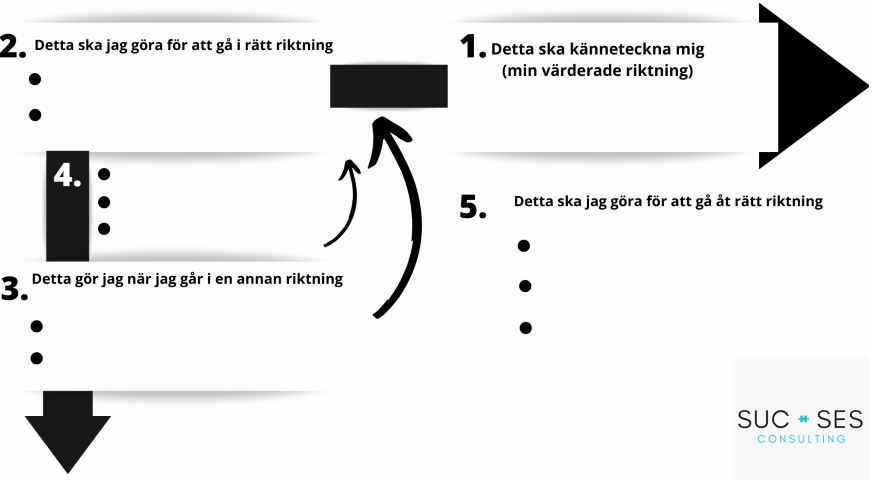 